БЛАГОВЕЩЕНСКАЯ ГОРОДСКАЯ ДУМА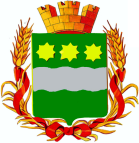 Амурской области(шестой созыв)РЕШЕНИЕ14.06.2018							                                     № 46/60г. БлаговещенскЗаслушав отчет контрольно-счетной палаты города Благовещенска о результатах проверки финансово-хозяйственной деятельности муниципального автономного дошкольного образовательного учреждения «Центр развития ребенка – детский сад № 4 города Благовещенска «Фантазия» за 2017 год, учитывая заключение комитета Благовещенской городской Думы по бюджету, финансам и налогам, Благовещенская городская Думарешила:Принять отчет контрольно-счетной палаты города Благовещенска о результатах проверки финансово-хозяйственной деятельности муниципального автономного дошкольного образовательного учреждения «Центр развития ребенка – детский сад    № 4 города Благовещенска «Фантазия» за 2017 год к сведению.Настоящее решение вступает в силу со дня его подписания.Контроль за исполнением настоящего решения возложить на комитет Благовещенской городской Думы по бюджету, финансам и налогам (М.С. Ноженкин).Председатель Благовещенской           городской Думы 		                                                 С.В. Попов